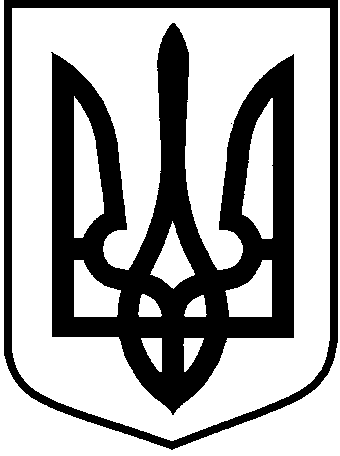 ЛОЦКИНСЬКА сільська рада Баштанського району   Миколаївської областірішення24 вересня 2019 року  № 7          с. Лоцкине                    ІІІ позачергова сесія                                                                                сьомого скликання   Про визначення кандидатури до складу госпітальної ради Східного госпітального округу Миколаївської області від Лоцкинської сільської ради Заслухавши інформацію сільського голови Лоцкинської сільської ради Кузьміної Л.М., з метою проведення реформування галузі охорони здоров’я в Миколаївській області, представлення інтересів мешканців Лоцкинської сільської ради під час вирішення проблемних питань щодо реалізації на рівні госпітального округу державної політики у сфері охорони здоров'я та для поліпшення умов щодо забезпечення населення медичною допомогою на вторинному рівні, враховуючи наказ Міністерства охорони здоров’я України від 20.02.2017 № 165 «Про затвердження  Примірного  положення  про   госпітальний  округ» (із змінами, згідно наказу Міністерства охорони здоров’я України від 18.12.2017 №1621 «Про внесення змін до примірного положення про госпітальний округ»), постанови Кабінету Міністрів України від 30.11.2016 № 932 «Про затвердження Порядку створення госпітальних округів», розпорядження Кабінету Міністрів України від 04.07.2018 № 465-р «Про затвердження переліку та складу госпітальних округів Миколаївської області», листа КНП Багатопрофільної лікарні Баштанського району БРР Миколаївської області від 05.08.2019 року № 136-01-08,  керуючись статтею 25, 26, 32  Закону  України  «Про  місцеве самоврядування в Україні», враховуючи висновок постійної комісії сільської ради з питань соціального захисту, медицини, торгівлі, побутового обслуговування, освіти, культури, спорту, молодіжної політики, духовності, законності, захисту прав громадян, депутатської діяльності та етики, сільська радаВИРІШИЛА:Делегувати до складу Госпітальної ради Східного госпітального округу Миколаївської області від Лоцкинської сільської ради – Шпарук Оксану Сергіївну, директора КНП «Центра первинної медико – санітарної допомоги Баштанського району».Контроль за виконанням даного рішення покласти на постійну комісію сільської ради з питань соціального захисту, медицини, торгівлі, побутового обслуговування, освіти, культури, спорту, молодіжної політики, духовності, законності, захисту прав громадян, депутатської діяльності та етики.Сільський голова                                                                                Л.М.Кузьміна